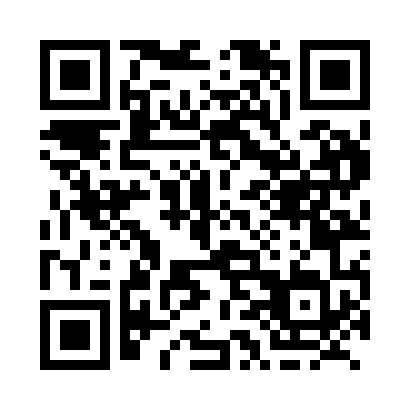 Prayer times for Rheinland, Saskatchewan, CanadaMon 1 Jul 2024 - Wed 31 Jul 2024High Latitude Method: Angle Based RulePrayer Calculation Method: Islamic Society of North AmericaAsar Calculation Method: HanafiPrayer times provided by https://www.salahtimes.comDateDayFajrSunriseDhuhrAsrMaghribIsha1Mon2:594:491:106:489:3111:212Tue3:004:491:106:489:3111:203Wed3:004:501:106:489:3011:204Thu3:014:511:116:489:3011:205Fri3:014:521:116:489:2911:206Sat3:024:531:116:479:2911:207Sun3:024:541:116:479:2811:198Mon3:034:551:116:479:2711:199Tue3:044:561:116:469:2611:1910Wed3:044:571:126:469:2611:1811Thu3:054:581:126:469:2511:1812Fri3:054:591:126:459:2411:1813Sat3:065:001:126:459:2311:1714Sun3:075:021:126:449:2211:1715Mon3:075:031:126:449:2111:1616Tue3:085:041:126:439:2011:1617Wed3:095:051:126:439:1811:1518Thu3:095:071:126:429:1711:1519Fri3:105:081:126:419:1611:1420Sat3:115:091:126:419:1511:1321Sun3:115:111:126:409:1311:1322Mon3:125:121:136:399:1211:1223Tue3:135:141:136:389:1111:1124Wed3:145:151:136:379:0911:1125Thu3:145:171:136:379:0811:1026Fri3:155:181:136:369:0611:0927Sat3:165:201:136:359:0511:0828Sun3:175:211:136:349:0311:0829Mon3:175:231:126:339:0111:0730Tue3:185:241:126:329:0011:0631Wed3:195:261:126:318:5811:05